Руководителям МО МАУ ДО 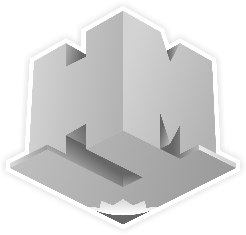 «Дворец творчества детей и молодежи»Рекомендации по планированию работы методических объединений на 2020-2021 учебный годЕдиная методическая тема МАУ ДО «ДТДМ» на 2020-2021 год: «Формирование цифровой компетентности педагогов ДТДМ как условие обеспечения высокого качества образовательных услуг».Работа МО должна быть направлена на освещение общей методической темы и коррелироваться с темами ГМО.	Форма плана МО(Данная форма носит рекомендательный характер, руководитель МО, по своему усмотрению, может разрабатывать иную форму, но с обязательным включением сведений, обозначенных в рекомендуемом шаблоне)НаправлениеСодержание деятельности МОПланируемые мероприятияДиагностико-аналитическоеМониторинг профессиональных и информационных потребностей педагоговАнкетирование участников по теме: «Профессиональные затруднения», «Уровень цифровой компетентности», «Уровень методической компетентности» и др.Диагностико-аналитическоеДиагностика мотивированности педагогов на профессиональное развитие и саморазвитиеОказание помощи в составлении индивидуального маршрута профессионального развития педагога, портфолио педагогаДиагностико-аналитическоеПланирование и анализ деятельности МОПлан работы МОАнализ работы МООрганизационно-методическоеПроведение заседаний МООрганизация наставничестваИнформирование участников о заседанияхОрганизация заседаний. Составление протоколов.ПросветительскоеФормирование банка педагогической информации(нормативно-правовой, научно-методической и т.д.);‐ ознакомление с новинками педагогической,психологической, методической и научно-популярнойлитературыПодбор публикаций на актуальные темы из журналов «Дополнительное образование и воспитание», «Методист», «Внешкольник», «Учительской газеты», изданий по психологии, профессиональных изданий по направлению деятельности.ПросветительскоеИнформирование педагогов о обновлении содержания образовательных программ, о новых учебно-методических комплектах, рекомендациях, нормативных, локальных актах;Подготовка выступления для участников по темам «Обновление содержания и оформления ДОП», «Рабочая программа», «Учебно-методический комплекс».Организация внутренней экспертизы ДОППросветительскоеПриобщение педагогов к опыту инновационной деятельности Организация участия членов МО в проектах Дворца, например, кадровой школе «Цифровой Дворец»Выявление и представление лучших педагогических практикСоздание медиатеки современных учебно-методических материалов, осуществление информационно-библиографической деятельностиСбор и систематизация методических материалов из опыта работы участников МОВыявление и представление лучших педагогических практикСоздание условий для распространения лучшего педагогического опыта участниковОрганизация выступлений участников на актуальные темы. Организация обсуждения представленных выступленийРазработка рекомендаций, памяток, наглядных пособийВыявление и представление лучших педагогических практикЦелевые взаимные посещения занятий и мероприятий с последующим анализомПосещение занятий педагогов.Информирование участников МО о датах проведения открытых занятий, мероприятийПовышение квалификацииСоздание условий для непрерывного повышения квалификации участниковВыявление потребностей участников, взаимодействие с научно-методическим центром по организации ПКОказание помощи в определении темы для самообразования участниковРаспространение опыта участников МО -Через профессиональные педагогические издания;-На городских педагогических чтениях, ГМО, городских мастер-классахПланирование публикаций, оказание помощи в подготовке и отправке материаловСоставление ходатайства о выдвижении участника МО на Педчтения, городские мастер-классы, ГМО, ОППО на городском уровне, оказание помощи в подготовке материаловУчастие в профессиональных конкурсахСоздание условий для профессионального взаимодействияПодбор конкурсов, оказание помощи в подготовке и отправке конкурсных материаловАттестация участников МОВыявление соответствия уровня квалификации, организация повышения категорииОрганизация консультаций для членов МО, помощь в составлении аттестационных документовДата проведения, место, времяДата проведения, место, времяДата проведения, место, времяПланируемая деятельностьВыступающие и темы15Сентябрь11.00                   Гостиная ДТДМДиагностико-аналитическое направление:Просветительское направление:Выявление и представление лучших педагогических практик:Повышение квалификации:Распространение опыта участников МО:Участие в профессиональных конкурсах:Аттестация участников МО:ФИО выступающего, тема:ОктябрьДекабрьФевральАпрельМай